8.2.21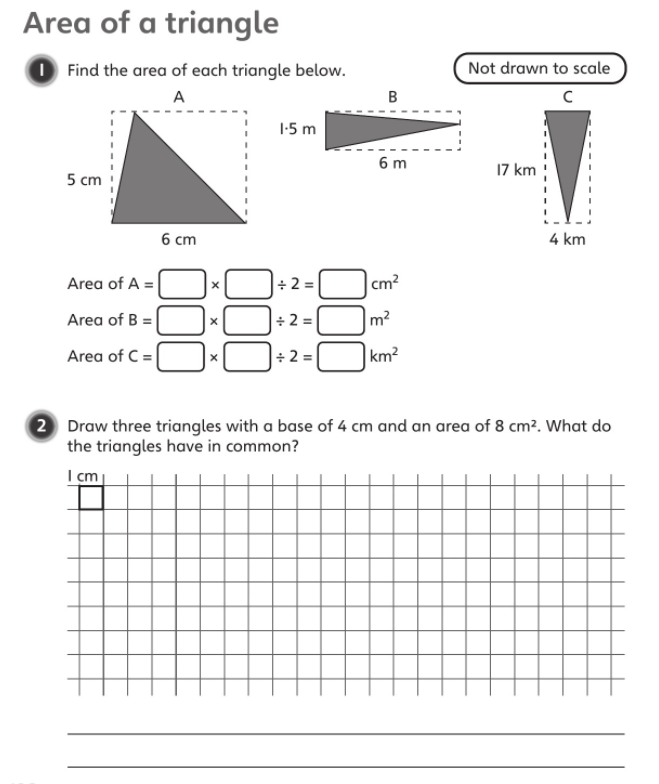 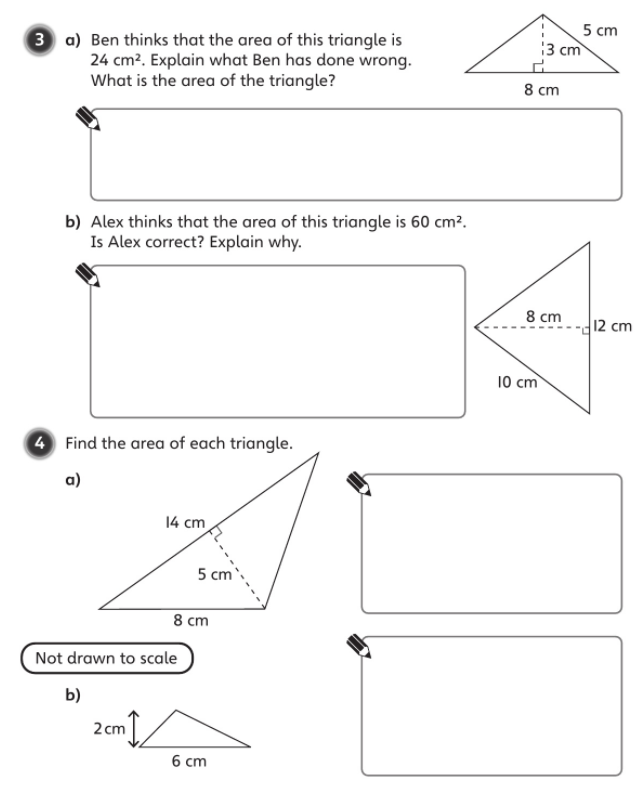 Challenge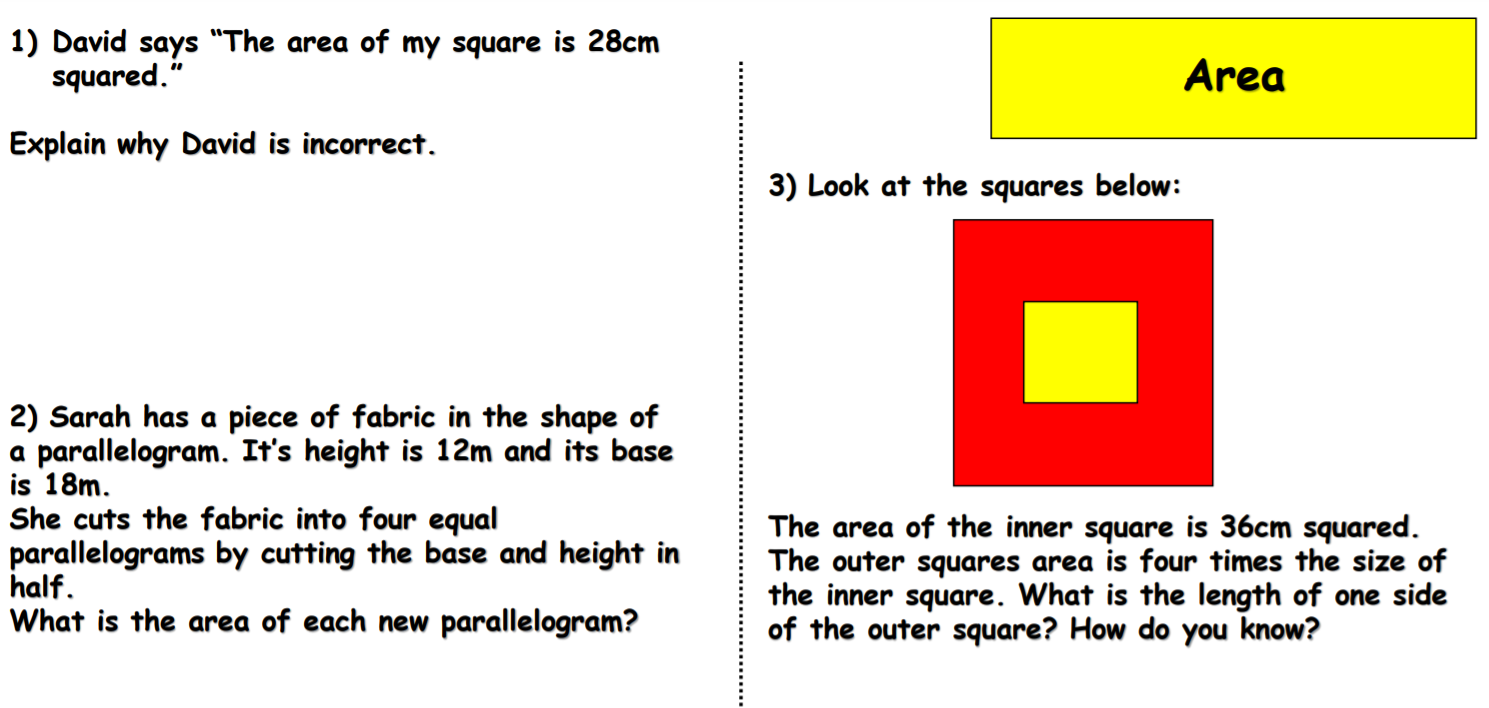 